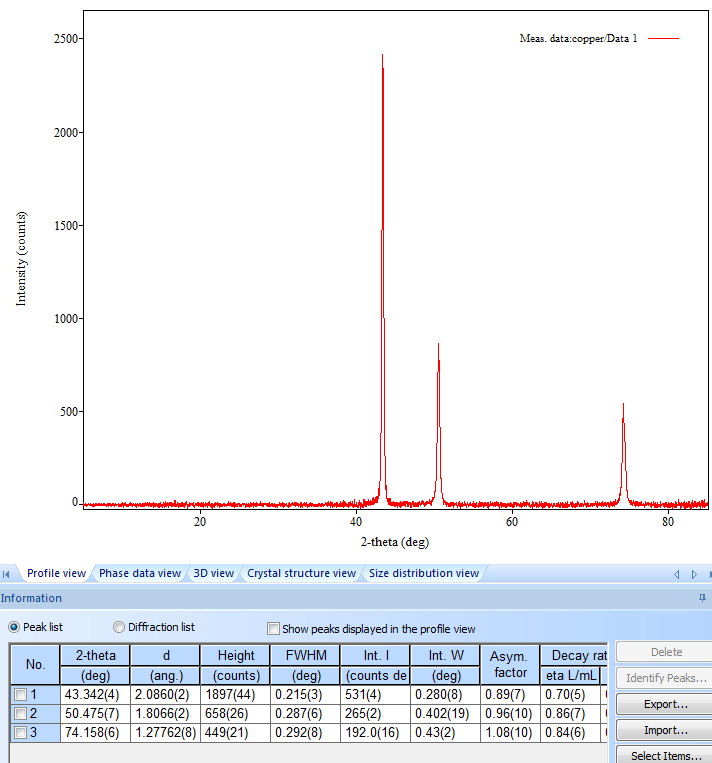 2θθ (rad)sin2θnormalizedclear fractionsh^2+k^2+l^2(hkl)(〖Sin〗^2 θ)/(h^2+k^2+l^2 )43.30.37820.1363531.000000773.00000232331110.04545103550.50.44050.1817931.333249563.99974869142000.04544814474.20.64720.3635072.665927727.99778314682200.045438405